107th Iowa Honey Producers Association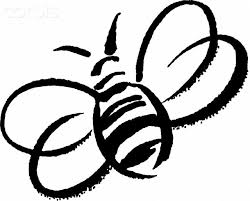 Conference and Annual MeetingNovember 8th -9th, 2019Airport Holiday Inn – Des Moines, IowaFriday and Saturday ~~ Registration: 8:00 AM ~~ Conference/Annual Meeting: 8:30 AMPlease print legibly!Name: _____________________________________   Additional Attendees:(please include age of children)Address: ___________________________________   _______________________________________City/State/Zip: ______________________________  _______________________________________Phone: _____________________________________  _______________________________________E-mail Address: _____________________________  _______________________________________DEADLINE FOR PRE-REGISTRATION IS OCTOBER 25th  ** NO EXCEPTIONS **  If you can only attend one day, no discounts are offered.  No refunds given after November 1st. Conference and Annual Meeting Fees:Members Registration BEFORE October 25th                                         _______    x $ 40.00	$ __________AFTER October 25th 	 			               _______    x $ 45.00	$ __________Non-members Registration BEFORE October 25th 		               _______    x $ 50.00 	$ __________AFTER October 25th				               _______    x $ 55.00 	$ __________	Youth 17 and younger FREE to attend with a parent or guardian       _______QUEEN LUNCHEON – Friday: Italian Buffet (pre-registration required)Number of tickets            		 			                _______    x $ 25.00	 $ __________BANQUET – Friday Awards Banquet (pre-registration required)Vegetarian Lasagna                                                                                        _______    x $ 30.00           $ __________*Honey Garlic Chicken w/ Honey Garlic Butter Sauce                               _______    x $ 30.00           $ __________*Parmesan Crusted Pork Loin w/Parmesan Cream Sauce                          _______    x $ 30.00           $ __________Child’s Dinner (child up to 10 years) Chicken Tenders                                _______    x $ 12.00           $ __________*Please state if you need your dinner to be Gluten FreeYOUTH SCHOLARSHIP LUNCHEON – Saturday Box Lunch will include Sandwich, two sides, dessert and beverage (pre-registration required)Ham    ______Turkey ______Club    ______                                                 	                                              _______    x $ 20.00          $ __________2020 MEMBERSHIP DUESIHPA membership dues (includes subscription to “The Buzz” newsletter)		      $20.00	 $ __________2nd Family membership w/same address – Name - ___________________________	       $ 5.00             $ __________TOTAL DUE:        $ _________      Return this completed form along with payment to:	Rhonda Heston, IHPA Treasurer Check payable to Iowa Honey Producers Association		52735 187th Avenue Your cancelled check will serve as your confirmation 	Chariton, IA  50049Event questions can be directed to Keri Kenoyer, VP IHPA kenoyerfarms@gmail.com 